Flow Chart Example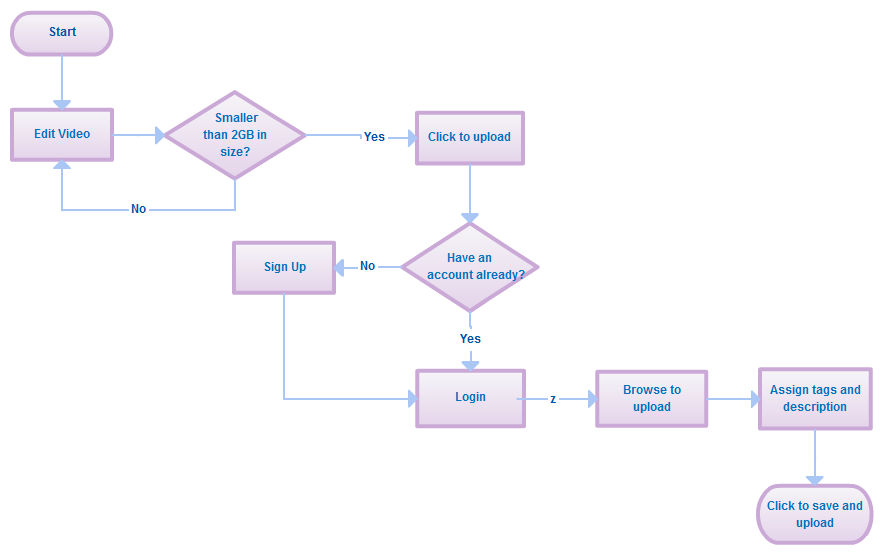 